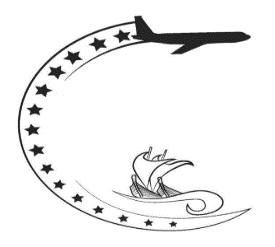 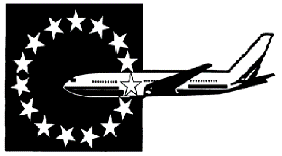 ORGANISATION CONTEXT: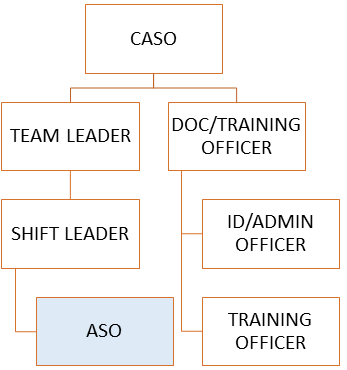 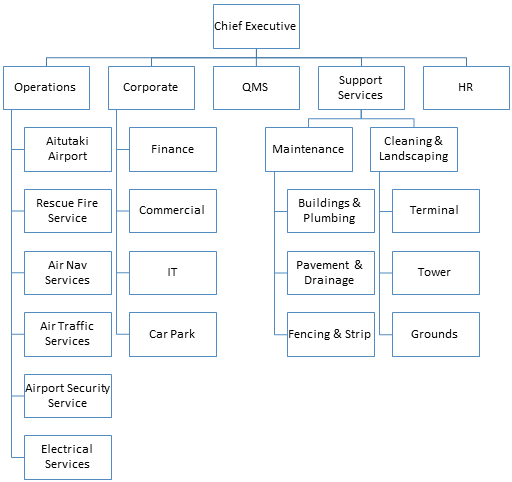 FUNCTIONAL RELATIONSHIPS:AUTHORITY:KEY RESULT AREAS:WORK COMPLEXITY:PERSON SPECIFICATION:KEY BEHAVIOURSJOB TITLE:B TITLE:AIRPORT SECURITY OFFICER (ASO)WORK UNIT:AIRPORT SECURITY SERVICESALARY BAND:   B            SIZE:   151-200          GRADE:   2           STEP:   4 - 13   ($17,909 - $23,397)               SALARY BAND:   B            SIZE:   151-200          GRADE:   2           STEP:   4 - 13   ($17,909 - $23,397)               RESPONSIBLE TO:TEAM LEADER / SHIFT LEADERJOB PURPOSE:To implement standards which ensure the safety and security of Rarotonga International AirportVISION STATEMENT:Secure Grounds, Safer SkiesDATE REVIEWED:January, 2020 : Chief Airport Security Officer                                  AACI ORG STRUCTURE        AIRPORT SECURITY SERVICE ORG STRUCTUREEXTERNAL CONTACTSNATURE OF CONTACTGeneral PublicCourtesy, giving and receiving information, explaining things to people, clarifying needsAirlines and airport communityGiving and receiving information, explaining things, liaising, advising, gaining cooperation, facilitating, persuading, resolving conflicts, negotiating.Government AgenciesGiving and receiving information, explaining things, liaising, advising, gaining cooperation, facilitating, persuading, resolving conflicts, negotiating.PassengersGiving and receiving information, explaining things, liaising, advising, gaining cooperation, facilitating, persuading, resolving conflicts, negotiating.CAA, TSA, OTS, PASO (external audits)Giving and receiving information, explaining things, liaising, advising, gaining cooperation, facilitating, persuading, resolving conflicts, negotiating.ConcessionairesGiving and receiving information, explaining things, liaising, advising, gaining cooperation, facilitating, persuading, resolving conflicts, negotiating.INTERNAL CONTACTSNATURE OF CONTACTAACI Management and StaffGiving and receiving information, explaining things, liaising, advising, gaining cooperation, facilitating, persuading, resolving conflicts, negotiating.Airport Security Service StaffGiving and receiving information, explaining things, liaising, advising, gaining cooperation, facilitating, persuading, resolving conflicts, negotiating.FinancialStaffContractualJOB HOLDER IS ACCOUNTABLE FORJOB HOLDER IS SUCCESFUL WHENACCESS CONTROLACCESS CONTROLHaving a working knowledge of access control standard operating procedures and measures Able to demonstrate knowledge and application of access control measures and procedures by successfully completing annual competency assessmentsMonitoring and controlling the access of persons, items, substances, vehicles into the airside or security areas of the airportOnly authorised persons, items, substances and vehicles are in the airside at all timesAll airport users and vehicles are displaying valid airport ID cards and airside permits in designated areas within the airside – at all times.Conducting mobile and foot patrols and aerodrome perimeter inspections ensuring that facilities and all areas giving access to the airside –  are secure and structurally sound Integrity of security perimeter fences, grilles and buildings – is maintained.Scheduled inspections are conducted and results recorded accordinglyEnsuring that all areas giving access to the airside or security areas are secured when not in useAll areas giving access to airside or security areas are secure at all times and there are no instances of unauthorised entry via these access points.SAFETY & SECURITY INSPECTIONS AND SCREENINGSAFETY & SECURITY INSPECTIONS AND SCREENINGDemonstrating knowledge and application of access control, screening and search measures and proceduresCompletes and passes all recurrent testsNo prohibited items and dangerous goods pass the screening checkpointSuccessfully completes training and development plans for each fiscal year Carrying out searches and screening of persons, items, substances, buildings, vehicles and aircraft entering or within the airside or security areas of the airportContinuously attains established X-ray Tutor CBS and HBS standardsNo prohibited or hazardous items and substances are taken into the sterile holding area, security area, cargo area or on board an aircraft There are no reports or complaints of breaches to security or safety requirementsAudit and inspection results are successfulPerforming aerodrome runway and lighting inspections when required by Air Traffic ControlRunway is free of debris, FOD and wildlifePavement, lighting and visual aid deficiencies are identified and reported to ATSVEHICLE AND EQUIPMENT OPERATIONS AND CAREVEHICLE AND EQUIPMENT OPERATIONS AND CAREOperating and taking care of company vehicles, security equipment and tools accordinglyPerforming routine checks of security equipment and tools to ensure on-going operational effectivenessDemonstrates knowledge of the operation of all security and communications equipmentDemonstrates knowledge in conducting pre-operational checks of security and communications equipment relevant to the screening checkpointEquipment, vehicles and tools are free from damage or misuseChecks, faults and deficiencies are recorded, reported and followed upADMINISTRATION AND REPORTING DUTIESADMINISTRATION AND REPORTING DUTIESMaintaining technical and operational knowledge All scheduled training sessions are attendedPolicy, legal and procedural documents are read at least once a yearEnsuring that all instances of safety and security breaches are recorded and reported immediately – in accordance with proceduresDemonstrates ability to generate OFD reports and furnished as soon as practicableSubmits incident  reports for security incidents within 3 working daysINCIDENT AND EMERGENCY SUPPORTINCIDENT AND EMERGENCY SUPPORTResponding to aircraft, security and safety incidents and emergenciesRendering assistance in coordinating security response procedures for aerodrome and security emergenciesDemonstrates knowledge in the application of emergency procedures for all known scenarios WELLNESS AND FITNESSWELLNESS AND FITNESSMaintaining wellness and fitness standards established for the sectionParticipates in scheduled wellness and fitness activitiesSuccessfully completes wellness and fitness programmesMISCELLANEOUSMISCELLANEOUSUndertaking such other duties and responsibilities as directed by the Chief Airport Security Officer.Successfully carries out instructions with positive results achievedNOTE:  The above performance standards are provided as a guide only.  The precise performance measures for this position will further discussion between the job-holder and manager as part of the performance development process.NOTE:  The above performance standards are provided as a guide only.  The precise performance measures for this position will further discussion between the job-holder and manager as part of the performance development process.Most challenging duties typically undertaken:Applying Challenge Procedures when faced with unauthorised, unscreened and unruly persons within the airside or security areas or on board aircraftProcessing OFD Reports and producing timely incident reportsDiverse safety and security duties performedCommunicating with different airport agencies and the travelling publicRecalling regulatory and legal requirements and their application in the conduct of security and safety duties.Responding to various aircraft, security and safety emergenciesQUALIFICATIONSESSENTIALDESIRABLE Must have a minimum of NCEA Level 1 (10 CREDITS each for English and Mathematics); or Cook Islands School Certificate (CISC) with passes in English and Mathematics (or equivalent); NCEA Level 2 or 3 with required credits achieved for English and Mathematics; orAviation Security Certificate or equivalent;KNOWLEDGE/EXPERIENCE/SKILLSKNOWLEDGE/EXPERIENCE/SKILLSESSENTIALDESIRABLE Basic computer literacy skills in MS Word and ExcelBasic reading and numeracy skillsAble to drive manual and automatic transmission motor vehicles (note:  equal to Class-B)Ability to work in a team environment Good people skills including customer relations and communications skillsAble to demonstrate a level of maturity as expected of those who have been in the workplace for 1 – 2 years or moreUndergo and pass an initial and subsequent scheduled medical examinations; andUndergo and pass an initial and subsequent scheduled background (criminal and employment history) checksHas workplace experience with at least 2 years in the field of security or similarA good grasp of the Cook Islands Maori and other languagesPrevious experience in military or law enforcement related jobsKEY SKILLS/ATTRIBUTES/JOB SPECIFIC COMPETENCIESKEY SKILLS/ATTRIBUTES/JOB SPECIFIC COMPETENCIESThe following levels would typically be expected for the 100% fully effective level:The following levels would typically be expected for the 100% fully effective level:WORKING KNOWLEDGECompetent in applying standards and procedures.  Ability to interpret, analyse and comply with security and safety information and directivesAWARENESSFull awareness, understanding and working knowledge of responsibilities of the Airport Security ServiceAll employees are measured against the following Key Behaviours as part of Performance Development:All employees are measured against the following Key Behaviours as part of Performance Development:All employees are measured against the following Key Behaviours as part of Performance Development:All employees are measured against the following Key Behaviours as part of Performance Development:Behave in ways which provide customers with a positive experience when using the airport or servicesDemonstrates effective communicationPromotes environmental and social responsibilityDemonstrates effective teamworkBehave in ways which provide customers with a positive experience when using the airport or servicesDemonstrates effective communicationPromotes environmental and social responsibilityDemonstrates effective teamworkBehave in ways which provide customers with a positive experience when using the airport or servicesDemonstrates effective communicationPromotes environmental and social responsibilityDemonstrates effective teamworkBehave in ways which provide customers with a positive experience when using the airport or servicesDemonstrates effective communicationPromotes environmental and social responsibilityDemonstrates effective teamworkPERSONAL ATTRIBUTES:PERSONAL ATTRIBUTES:PERSONAL ATTRIBUTES:PERSONAL ATTRIBUTES:Physically fit and strongThe ability to lead and motivate a team and a clear communicatorResilienceAbility to think on and off your feetAbility to sum up the situation and make decisions quickly if requiredPhysically fit and strongThe ability to lead and motivate a team and a clear communicatorResilienceAbility to think on and off your feetAbility to sum up the situation and make decisions quickly if requiredPhysically fit and strongThe ability to lead and motivate a team and a clear communicatorResilienceAbility to think on and off your feetAbility to sum up the situation and make decisions quickly if requiredPhysically fit and strongThe ability to lead and motivate a team and a clear communicatorResilienceAbility to think on and off your feetAbility to sum up the situation and make decisions quickly if requiredCHANGE TO JOB DESCRIPTIONCHANGE TO JOB DESCRIPTIONCHANGE TO JOB DESCRIPTIONCHANGE TO JOB DESCRIPTIONFrom time to time, it may be necessary to consider changes in the job description in response to the changing nature of our work environment – including technological requirements or statutory changes.  Such change may be initiated as necessary by the manager of this position.  This job description may be reviewed as part of the preparation for performance planning for the annual performance cycle.From time to time, it may be necessary to consider changes in the job description in response to the changing nature of our work environment – including technological requirements or statutory changes.  Such change may be initiated as necessary by the manager of this position.  This job description may be reviewed as part of the preparation for performance planning for the annual performance cycle.From time to time, it may be necessary to consider changes in the job description in response to the changing nature of our work environment – including technological requirements or statutory changes.  Such change may be initiated as necessary by the manager of this position.  This job description may be reviewed as part of the preparation for performance planning for the annual performance cycle.From time to time, it may be necessary to consider changes in the job description in response to the changing nature of our work environment – including technological requirements or statutory changes.  Such change may be initiated as necessary by the manager of this position.  This job description may be reviewed as part of the preparation for performance planning for the annual performance cycle.APPROVEDAPPROVEDAPPROVEDAPPROVED21-July-2021JOSEPH NGAMATA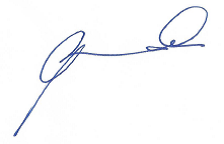 CHIEF EXECUTIVEDATE